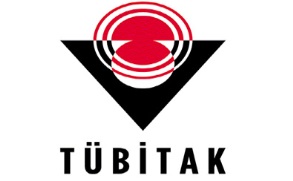 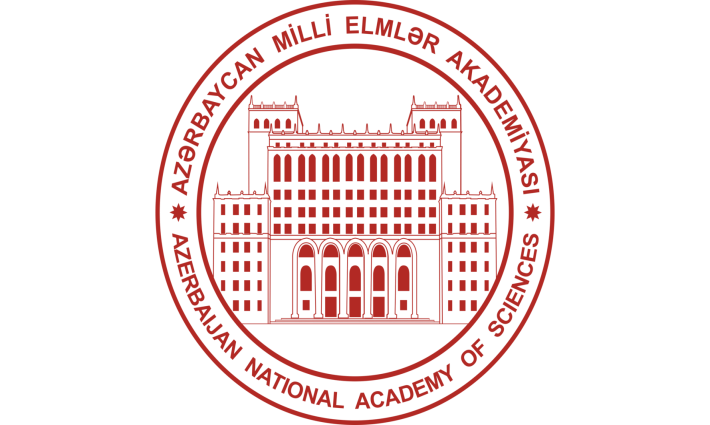 CALL FOR PROPOSALSbyThe Scientific and Technological Research Council of Turkey andThe Azerbaijan National Academy of Sciences The Call is open between 11th December 2019 and 06th March 2020PreambleIn the framework of the Agreement on Cooperation in Science and Technology between The Scientific and Technological Research Council of Turkey (TÜBİTAK) and The Azerbaijan National Academy of Sciences (ANAS), invite Turkish and Azerbaijani Universities, Research Centers and Institutes to submit joint proposals for R&D projects.2. Objectives of the CallThe aim of the call is to allow partners to collaborate internationally, and gain access to new research environments, facilities, knowledge, and expertise, in order to enhance the quality of their research and enable them to translate research and innovation into economic and societal benefit.Main Thematic Areas:This call is for applications in all scientific and technological areas.Financial IssuesAs a rule, Turkish partners that are eligible for funding can receive up to 720.000 Turkish Liras (excl. overhead and Project Incentive Premium (PIP) approximately) per project. Also, Azerbaijani partners that are eligible for funding can receive up to 100.000 Azerbaijani Manat per project. TÜBİTAK-funded costs of each grant will be issued and managed by TÜBİTAK in accordance with the rules of TÜBİTAK 1071 Programme. Detailed information can be achieved via https://www.tubitak.gov.tr/sites/default/files/3125/ozelsektorsuz1071_arastirma_projeleri_surec_dokumani.pdf  website address.Similarly, ANAS-funded costs of each grant will be issued and managed by ANAS according to its funding guidelines and procedures. Detailed information can be achieved via http://bei.science.gov.az/az/content/8 website address.The costs of exchange of experts, scientists and other specialists will be covered on the following basis:The sending Party will meet the cost of international travel to the town where the joint work will be conducted; The sending Party shall be responsible for the emergency health insurance of its scientists, including medical care;The receiving Party will meet the cost of trips within its territory, boarding and lodging. The budget for these expenses would be included in budget estimates of each project. The current daily allowances are listed below. 		In Turkey:Free accommodation in a university guest house or equivalentDaily allowance: 60 Euro per day (including accommodation, equivalent Turkish currency)In Azerbaijan:Free accommodation in a guest house of ANAS or equivalentDaily allowance: 60 Euro per day (including accommodation, equivalent Azerbaijani currency).Besides the above-mentioned support for exchange of project researchers, the Parties may provide additional research funds to their respective project teams, if they consider it appropriate. It is desirable but not essential to fund the two sides equally.Duration of the ProjectsThe duration of the projects should not exceed two years and the total duration of visits in one direction of a project should not exceed two months (60 days) per year for the each supported joint research project.The projects will be monitored through progress reports and the final report by both TÜBİTAK and ANAS for its content and progress. Proposal SubmissionThe Joint Call will be opened between 11th December 2019 and 06th March 2020 for the applicants.Turkish partners will make their application via TÜBİTAK’s online system http://uidb-pbs.tubitak.gov.tr/.Azerbaijani partners will achieve the required documents by http://bei.science.gov.az/en. The partners should come to an agreement with each other using their own means of communication and jointly develop and complete their project proposal before submitting it to TÜBİTAK and ANAS. TÜBİTAK and ANAS do not match the collaborating partners.The proposals should be prepared in English. Project proposals must provide detailed information on the objectives and justification of the planned joint research work, the methodology to be followed, the composition of each research team and the intended time schedule.Turkish partners will use E-Signature for their applications. Detailed information                 can be achieved via http://www.tubitak.gov.tr/sites/default/files/281/ardeb_e-imza_yardim_dokumani.pdf. Because of that situation there is no need to send any hard copy to TÜBİTAK. On the other hand, until 13th March 2020, The Azerbaijani partners must submit one hard copy to:   		   The Azerbaijan National Academy of Sciences (ANAS)Address :	Istiglaliyyat, 30, AZ1001, Baku, Azerbaijan	Tel:	+994 12 492 34 46	Fax: 	+994 12 492 34 46	E-mail:	esmira.alirzayeva@science.az Submission of proposals by fax or e-mail will not be accepted.The Evaluation Procedure7.1. Eligibility CriteriaEligibility conditions for the Turkish team are applicable at the Process                                                          Document for Research Projects (available at https://www.tubitak.gov.tr/sites/default/files/3125/ozelsektorsuz1071_arastirma_projeleri_surec_dokumani.pdf Azerbaijani partners should follow the relevant rules and requirements of ANAS.7.2. Evaluation MethodThe proposals that are deemed eligible will be evaluated by two Turkish and two Azerbaijani external reviewers who are selected by TÜBİTAK and ANAS. Following the scientific evaluation by external reviewers, TÜBİTAK and ANAS will inform each other the Project Proposal Evaluation Forms for perusal.After the perusal of the Project Proposal Evaluation Forms, TÜBİTAK and ANAS will select the project proposals to be supported through a joint meeting.Only the project proposals which are approved by TÜBİTAK and ANAS will be supported. 7.3. Evaluation CriteriaThe project proposals will be evaluated on the basis of the following criteria:Scientific and Technological Excellence;Methodology;Project Management; Importance of International Collaboration;Impact of the Project.Key Dates9. Contact Persons on TÜBİTAK and ANAS: For Turkish Side:Mr. Müslüm GÜZELScientific Programs ExpertThe Scientific and Technological Research Council of Turkey (TÜBİTAK) 
International Cooperation Department 
Bilateral and Multilateral Relations Division 
Phone 	: +90 312 298 17 94Address	: TUBITAK, Tunus Caddesi No: 80 Kavaklıdere – Ankara/TurkeyFax	: +90 312 427 74 83E-mail	: uidb@tubitak.gov.trFor Azerbaijani Side:Dr. Esmira ALIRZAYEVAHead of Department Azerbaijan National Academy of Sciences (ANAS)Department of International Relations Phone : 	+994 12 492 34 46Address: 	Istiglaliyyat 30, AZ1001, Baku, AzerbaijanFax: 		+994 12 492 34 46E-mail: 	esmira.alirzayeva@science.azACTIONSPERIODSApplication Announcement11th December 2019Deadline for Applications06th March 2020Deadline for E-Signatures for TÜBİTAK and Submission of Application Documents to ANAS13th March 2020Eligibility Check13th March 2020 – 19th May 2020Sharing of the Project Proposal List that will be evaluated21st May 2020First Evaluation Period22nd May 2020 – 24th June 2020Sharing of the Evaluation Results and Reports26th June 2020Matching the Evaluation Results 26th June 2020 – 20th August 2020Joint Committee Meeting27th August 2020 – 28th August 2020Approval of the Joint Committee Meeting Results31st August 2020 – 18th September 2020Sharing of the Final Evaluation Results22nd September 2020Announcement of the Results25th September 2020